Объединение «Домашний текстиль»Задание на 18 – 23 января.Снятие мерок для пошива шорт.Шитьё любой части одежды начинается с построения выкройки. Чтобы сделать верный чертёж для моделирования женских шорт, нужно правильно снять мерки.Потребуется измерить:обхват талии;обхват бёдер в районе ягодиц;обхват одного бедра;высоту сидения.Важно заранее определится с длинной изделия и его посадкой. Если планируется сделать шорты с низкой посадкой, нужно измерять длину от того места, где предположительно будет размещаться пояс. В остальных случаях длинна измеряется сбоку, от талии до колена или выше. Мерка обозначается буквами ДИ. Пример: ДИ – 50 см.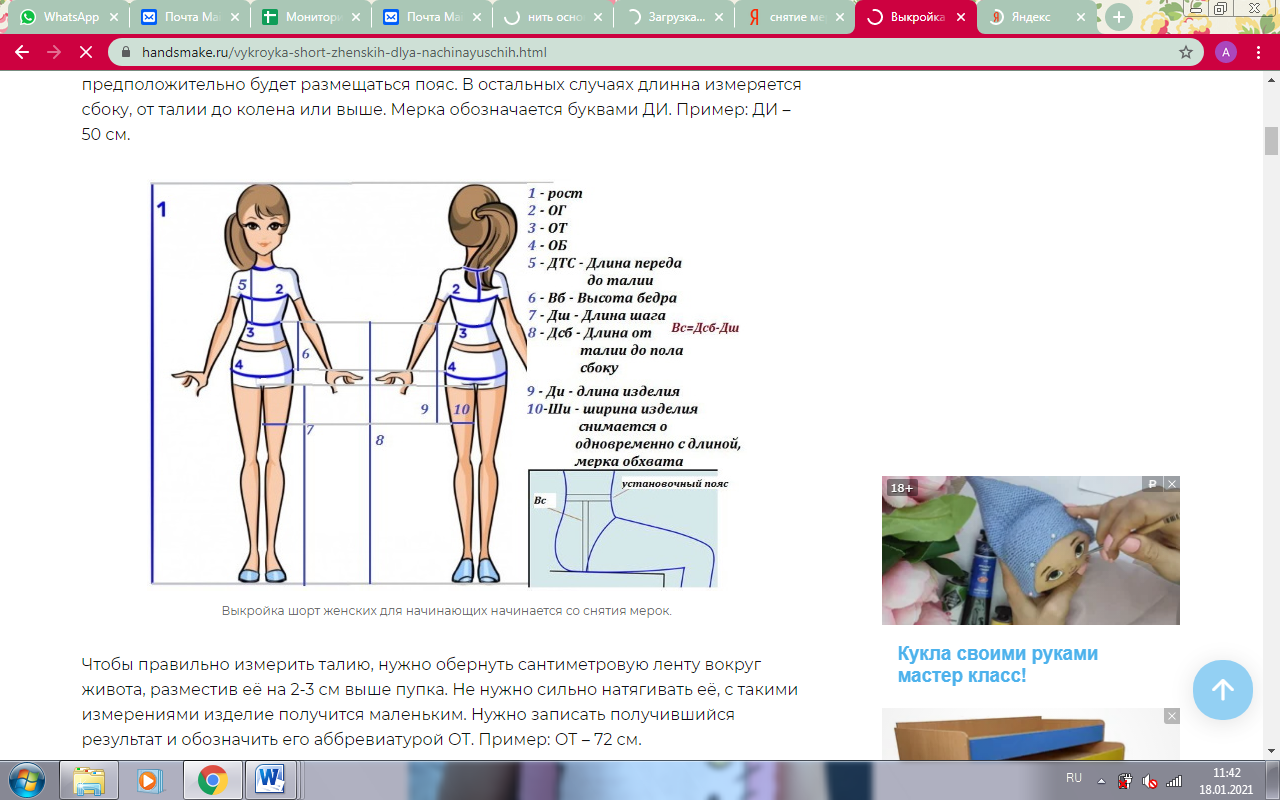 Чтобы правильно измерить талию, нужно обернуть сантиметровую ленту вокруг живота, разместив её на 2-3 см выше пупка. Не нужно сильно натягивать её, с такими измерениями изделие получится маленьким. Нужно записать получившийся результат и обозначить его аббревиатурой ОТ. Пример: ОТ – 72 см.Чтобы измерить обхват бёдер, сантиметровую ленту нужно приложить к ягодицам в том месте, где они выступают больше всего. Значения записывают примерно так: ОБ – 102 см, а полуобхват обозначают ПОБ. Это 102\2 = 51 см. Обхват одного бедра – это измерения ноги в области паха. Ленту оборачивают вокруг также, как при измерении талии. Делают запись: ОБ1 – 47,5 см.Высоту сидения нужно измерять, чтобы скроить изделие правильно. Если не сделать эту мерку, то готовые шорты могут быть свободными в стоячем положении, но очень тесными, когда модель нагнётся или сядет на стул. Чтобы провести измерение, нужно прямо сесть на стул и приложить ленту от талии, до точки соприкосновения ягодиц со сиденьем. Результат обозначают: ВС – 34 см.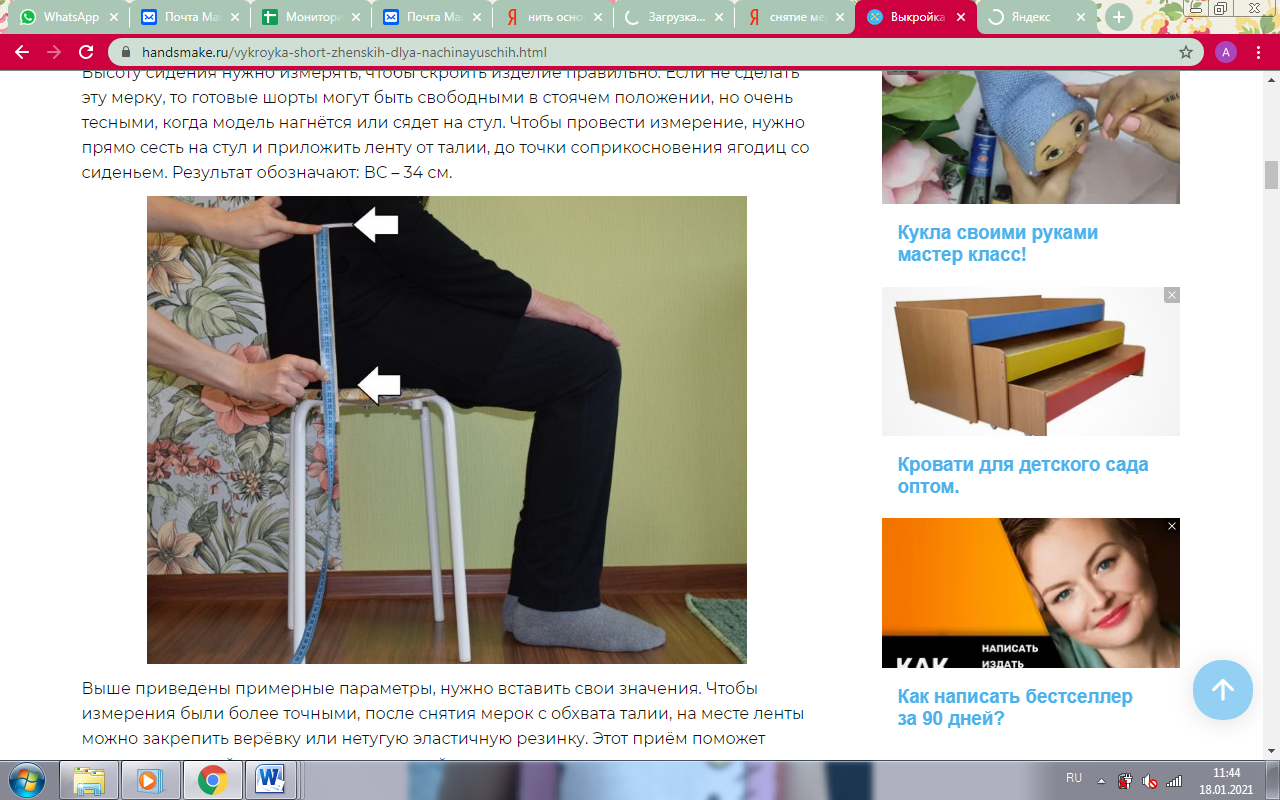 Выше приведены примерные параметры, нужно вставить свои значения. Чтобы измерения были более точными, после снятия мерок с обхвата талии, на месте ленты можно закрепить верёвку или нетугую эластичную резинку. Этот приём поможет провести дальнейшие измерения от одной точки.